INDICAÇÃO N.º 83/2020Ementa: Corte de mato na Av. Dos Estados no bairro Jardim Pinheiros.Exma. Senhora Presidente.Justificativa:Tendo em vista as péssimas condições de visibilidade no transito Vila Santana/ Jardim Pinheiros devido ao mato muito alto invadindo a pista provocando insegurança no tráfego, a Vereadora Mônica Morandi requer nos termos do art. 127 do regimento interno, que seja encaminhada ao Exmo. Prefeito Municipal a seguinte indicação:	Que seja realizado o corte e limpeza do mato urgente na localidade acima citada.  Valinhos, 28 de janeiro de 2020.____________________Mônica MorandiVereadoraFotos anexas.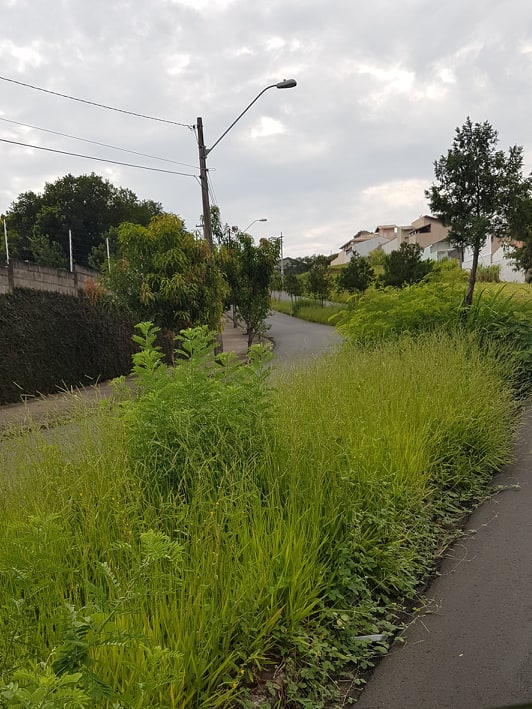 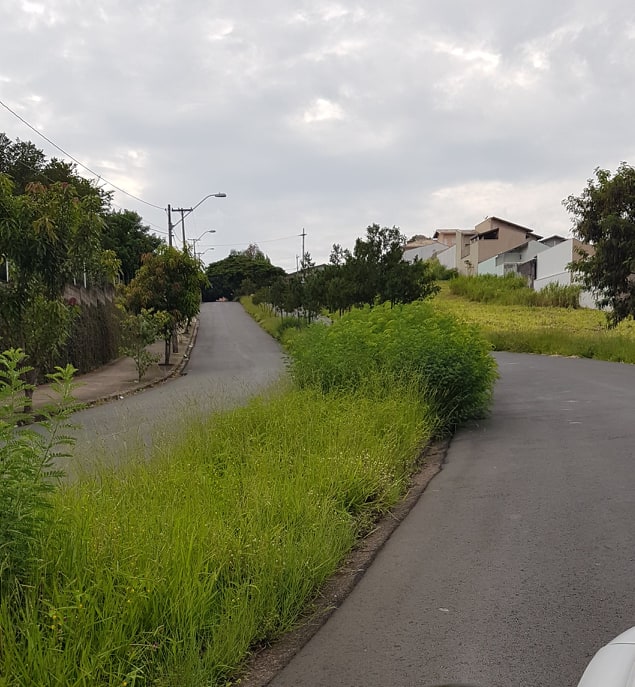 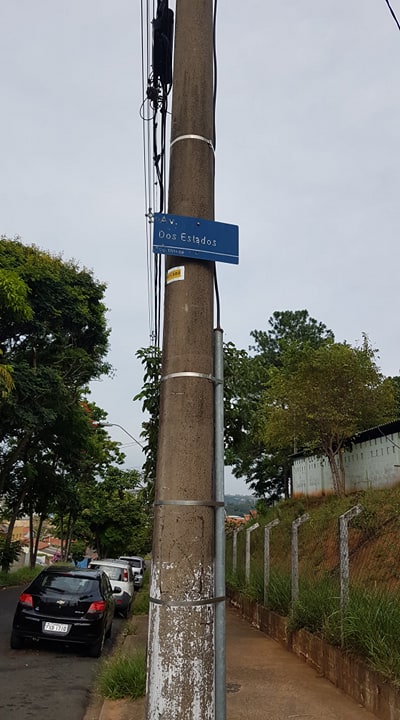 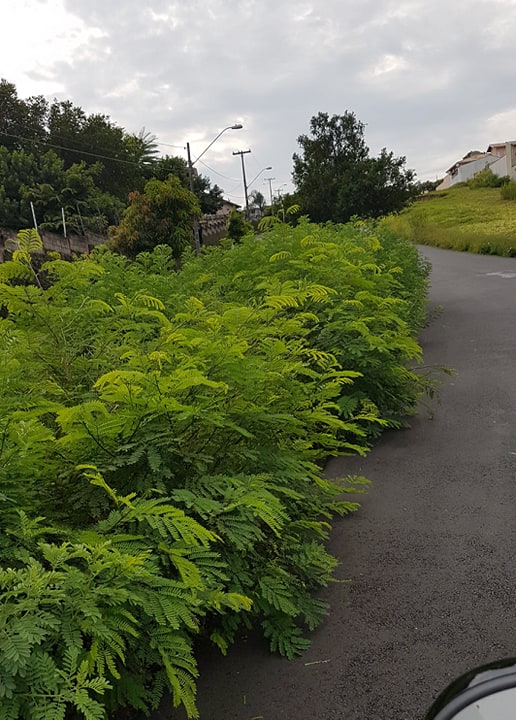 